数学小题练4已知的内角，，所对的边分别为，，，且.（1）求；（2）若，点在边上，且，，求.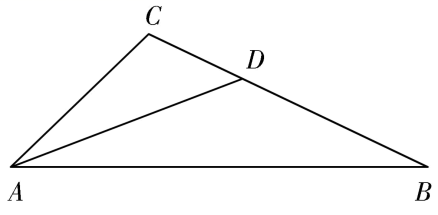 2.已知数列的前项和.（1）求数列的通项公式；（2）设，求数列的前项和.3.如图，在三棱锥中，底面，是正三角形，是棱的中点，如.（1）在平面内寻找一点使得平面，并说明理由；（2）在第（1）的条件下，若且直线与平面所成角为，求点到平面的距离.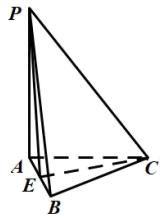 1．（1）；（2）.【分析】（1）由正弦定理化边为角，应用诱导公式、两角和的正弦公式变形后可求得；（2）（2）设，则.如图，在上取一点，使得，连接，则，在中，应用余弦定理可求得，从而得．【详解】解：（1）由正弦定理及，得，即，即.因为，，所以.（2）设，则.如图，在上取一点，使得，连接，则.在中，，，，.由余弦定理得，即，所以，，.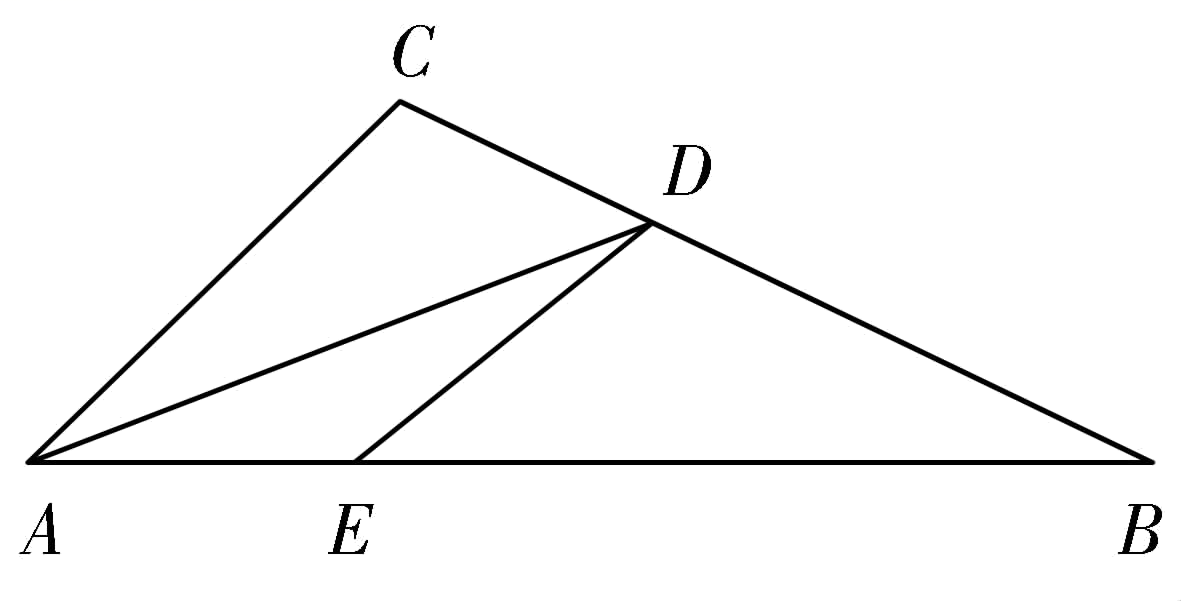 2.（1）；（2）.【详解】（1）：时，，，：时，①，②，①-②，得，，满足，综上；（2）由（1）得，所以，，，，所以数列的前项和为.3.（1）答案见解析；（2）.【详解】解：（1）延长至点，使得，延长至点，使得，连接，在直线上任取一点，则点满足平面.理由如下：是线段的中点，是线段的中点，是的中位线，，平面.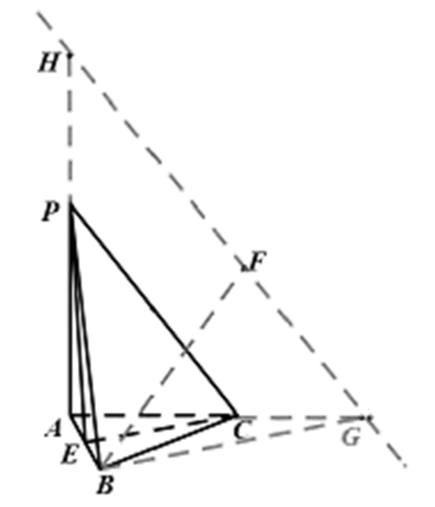 同理平面，又，平面平面，平面，平面.(注：若此题点直接取或，理由充分，给分)（2）时，与重合.平面，直线与平面所成角是，即..由于，.容易求得，，，进而可求得，设点到平面的距离为，由得，点到平面的距离是.